REPORTE MENSUAL FEBRERO 2024ASUNTOS RELIGIOSOS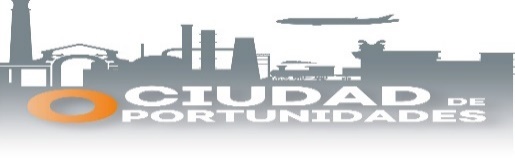 ACTIVIDADNo.No.LUGARMOTIVOOBJETIVO-METAOBSERVACIONESMESAS DE TRABAJO1Oficina  BIGEN el Mirador Oficina  BIGEN el Mirador Estatus de la entrega al municipioDar solución a las dudas que se susciten entre los habitantes del fraccionamiento.se dio la atención necesaria.2Casa de la Cultura Casa de la Cultura Consejo municipal para  la prevención las adicciones  de El Salto.Llevar talleres, platicas, para la prevención, en el ámbito religioso.Se está trabajando para formar los consejos que llevaran a cabo las acciones de prevención.3Ing. Peña, de la constructora y oficina BIGEN en Cima SerenaIng. Peña, de la constructora y oficina BIGEN en Cima SerenaChecar el estado de una terraza.Tomar prestada una terraza para impartir catequesis, Se dio una respuesta favorable por parte de la constructora, y queda en espera de préstamo.4Casa de la Cultura Casa de la Cultura Con la dirección de Patrimonio Revisar y atender con detenimiento las diversas peticiones de terrenos .Dar respuesta a los líderes religiosos que nos hacen llegar dichas solicitudes VISITAS1Universidad Autónoma de Guadalajara, Zapopan.Universidad Autónoma de Guadalajara, Zapopan.Exposición de la Sabana Santa .Una atención a la invitación por parte del Sr. Cura Ricardo López Díaz.Toda una experiencia, profundizando al credo de la iglesia católica.2Oficina del INAHOficina del INAHInformarnos sobre el proceso de arreglo del deterioro de una parroquiaDar la información correcta al Sr, Cura para empezar tramites de arreglo.Se da la atención requerida por el interesado.REUNIONES1Iglesia Cristiana Casa de ProfetaIglesia Cristiana Casa de ProfetaLlevar pláticas sobre prevención de adicciones La reconstrucción del tejido Social Se planeó llevar platicas y talleres a la Iglesia.2Parroquia Madre Admirable.Parroquia Madre Admirable.Equipo básico.Proyecto de la Parroquia en conjunto con Martin VakaSe sigue el plan de trabajo.3Cuartel de danzas en Zapopan.Cuartel de danzas en Zapopan.Realizar proyectos en conjunto con las danzas,Conocer la historia de las Danzas autóctonas y dar seguimiento a proyectos en el municipio.Se sigue trabajando reuniendo a mas Danzas existentes en el Municipio.4Fraccionamiento el Mirador Fraccionamiento el Mirador Dar seguimiento a las dudas de los habitantes que hacen comunidad en la parroquia Padre Pio. Dar respuesta del estatus del fraccionamiento, si ya fue entregado al municipio.Se llevó la reunión, escuchando a la comunidad, interesada de la entrega.5Parroquia San Isidro LabradorParroquia San Isidro LabradorDar atención a la petición de Padre.Apoyar el Proyecto piloto “urdimbre” el cual apoya a 120 migrantes.Se trabaja en colaboración con el Padre, en las necesidades que requiere el atender a los migrantes.EVENTOS1Diferentes Parroquias del Municipio Diferentes Parroquias del Municipio Visita de la imagen de la Virgen de Zapopan.Que en las visitas se cuide el orden, y la integridad de los asistentes. Una gran tradición, que cada año se espera en nuestro municipio2Parroquia de San Isidro LabradorParroquia de San Isidro LabradorConsagración de la Parroquia Brindar apoyo en la encomienda que lleva el Sacerdote, y así lograr en conjunto los intereses del gobiernoSe trabaja en conjunto, para la reconstrucción del tejido social.3Parroquia Jesús de la Divina Misericordia.Parroquia Jesús de la Divina Misericordia.Retiro Espiritual Colaborar con el Sacerdote y así, que la  comunidad crezcaSe llevó a cabo con gran número de asistentes SOLICITUDES1Parroquia La Santa Cruz Potrero nuevoParroquia La Santa Cruz Potrero nuevoDespensas Se logra el apoyo2Parroquia Jesús de la Divina MisericordiaParroquia Jesús de la Divina MisericordiaApoyos para la realización del Retiro Se logra el apoyo 3Parroquia Madre admirableParroquia Madre admirableApoyo de Vialidad para recorridoSe da el apoyo EN PROCESO4Iglesia Adventista del séptimo día Iglesia Adventista del séptimo día Permiso de uso de la plaza municipal de El SaltoSe da el apoyo EN PROCESO5Parroquia Santa Rosa de Lima Parroquia Santa Rosa de Lima Apoyo de vialidad, servicios médicos recorrido de Viacrucis.Se da el apoyo EN PROCESO6Parroquia San José del CastilloParroquia San José del CastilloApoyos para fiestas patronales Se da el apoyo EN PROCESO7Parroquia San Juan DiegoParroquia San Juan DiegoEstrado para el viacrucisSe da el apoyo EN PROCESO